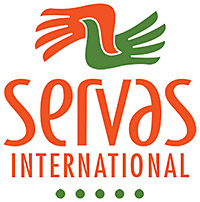 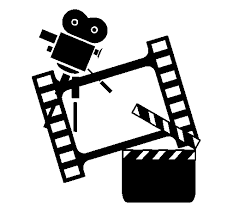 First international Servas Youth short film competition The Spain Servas youth committee invites you to take part in this project which is part of a group of activities related to communication which are being developed throughout 2015. The subject that we have chosen for the short films is  human rights, through them we intend to reflect the young people's vision towards these fundamental rights.Competition rulesShort film topic: Human Rights. Every film will only show one of the human rights chosen by the contestant.Contestants: All young people from any country up to the age of 30. Two groups of contestants, younger and older than 15. They can participate individually or as a group. It is not necessary that they are Servas members but they have to participate through Servas from their own countries because apart from the prize, there will be a special recognition for the countries which have participated.Length of the short films: Maximum 5 minutes.Two categories: Made using a camera and using a mobile phone.Language and subtitles: It can be silent or in any language but with subtitles in English.         Title and credits: The title and the chosen human right should appear at the beginning. The credits with the name of the contestants and the country logo or the international one (the new logo) should appear at the end.Deadline: The short film must be sent through google drive shared with servasjovenes@gmail.com before the 31st of August 2015.Dates and projection: All short films will be projected through the Spain You Tube channel up to October 30th and the best 10 will be selected. These best 10 short films will be publically shown at the Spain Youth Servas meeting in July 2016. Dates and jury: From the 30th of October a jury formed by 12 Servas members with connections to media and communication from all around the world will decide from the 10 selected, which ones deserve a prize.Prizes:   Two prizes per category and age. Part of the prize will be an invitation to the next Servas Youth meeting that will be held in July 2016 somewhere in Spain.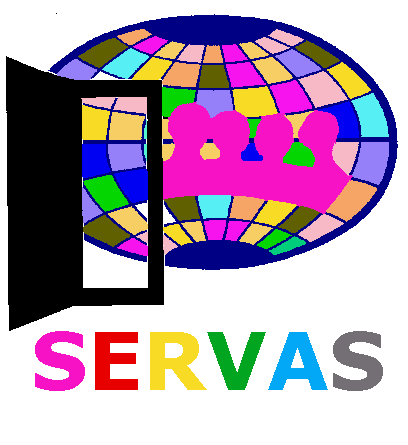 